SSP ATTACHMENT 10 –                                          FedRAMP Federal Information Processing Standard (FIPS)  199 Categorization Template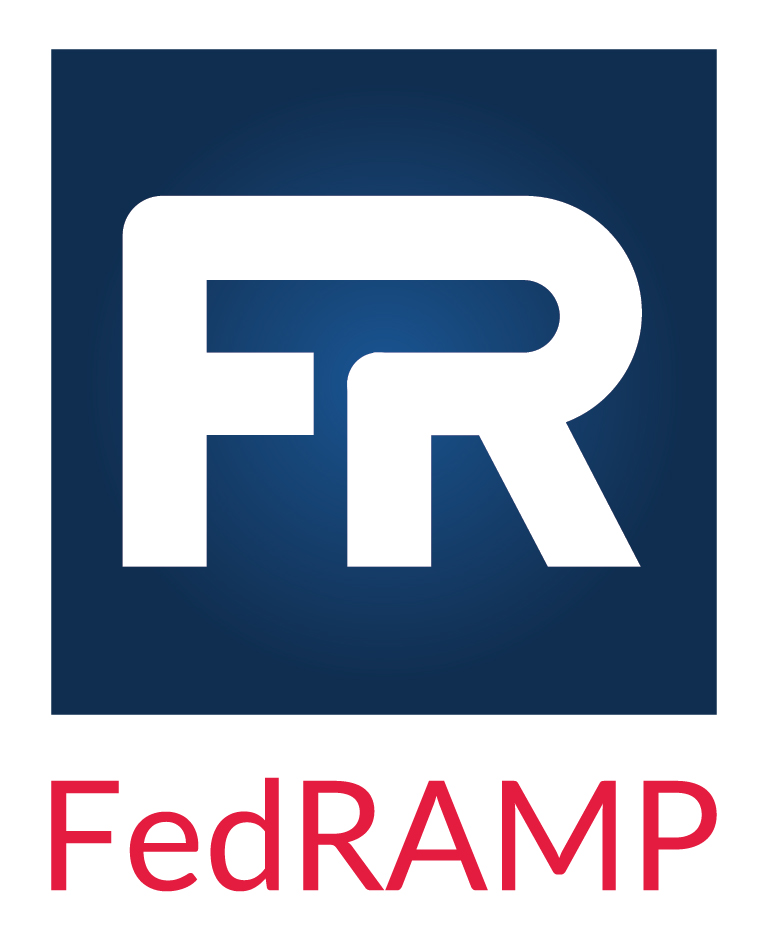 Version Version Controlled Unclassified InformationPrepared byPrepared forInstruction: Delete this Record of Changes for Template table and this instruction from your final version of this document.Record of Changes for TemplateRevision HistoryComplete 15.10 Attachment 10 – FIPS 199 Revision History in the System Security Plan.  Detail specific changes in the table below.How to contact usFor questions about FedRAMP, or for technical questions about this document including how to use it, contact info@fedramp.gov For more information about the FedRAMP project, see www.fedramp.govTable of Contents1	Introduction and Purpose	11.1	Scope	11.2	System Description	12	Methodology	13	Acronyms and Definitions	44	Applicable Laws, Regulations, and Directives	44.1	Applicable Laws and Regulations	44.2	Applicable Standards and Guidance	4List of TablesTable 2-1 CSP Applicable Information Types with Security Impact Levels Using NIST SP 800-60 V2 R1	3Introduction and PurposeThis document is intended to be used by service providers who are applying for an Authorization through the U.S. federal government FedRAMP program.The Federal Information Processing Standard 199 (FIPS 199) Categorization (Security Categorization) report is a key document in the security authorization package developed for submission to the Federal Risk and Authorization Management Program (FedRAMP) authorizing officials. The FIPS199 Categorization report includes the determination of the security impact level for the cloud environment that may host any or all of the service models (Information as a Service (IaaS), Platform as a Service (PaaS), and Software as a Service (SaaS).  The ultimate goal of the security categorization is for the cloud service provider (CSP) to be able to select and implement the FedRAMP security controls applicable to its environment.The purpose of the FIPS199 Categorization report is for the CSP to assess and complete the categorization of their cloud environment, to provide the categorization to the System Owner/Certifier and the FedRAMP Joint Authorization Board (JAB) and in helping them to make a determination of the CSP’s ability to host systems at that level.  The completed security categorization report will aid the CSP in selection and implementation of FedRAMP security controls at the determined categorization level.ScopeThe scope of the FIPS199 Categorization report includes the assessment of the information type categories as defined in the NIST Special Publication 800-60 Volume II Revision 1 Appendices to Guide for Mapping Types of Information and Information Systems to Security Categories. System DescriptionThe  system has been determined to have a security categorization of .Instruction: Insert a brief high-level description of the system, the system environment and the purpose of the system. The description should be consistent with the description found in the System Security Plan (SSP). 
Delete this instruction from your final version of this document.MethodologyInstruction: The CSP should review the NIST Special Publication 800-60 Volume 2 Revision 1 Appendix C Management and Support Information and Information System Impact Levels and Appendix D Impact Determination for Mission-Based Information and Information Systems to assess the recommended impact level for each of the information types. For more information, the CSP should also consult Appendix D.2. After reviewing the NIST guidance on Information Types, the CSP should fill out Table 2-1 CSP Applicable Information Types with Security Impact Levels Using NIST SP 800-60 V2 R1. 
Delete this instruction from your final version of this document.Impact levels are determined for each information type based on the security objectives (confidentiality, integrity, availability). The confidentiality, integrity, and availability impact levels define the security sensitivity category of each information type. The FIPS PUB 199 is the high watermark for the impact level of all the applicable information types. The FIPS PUB 199 analysis represents the information type and sensitivity levels of the CSP’s cloud service offering (and is not intended to include sensitivity levels of agency data). Customer agencies will be expected to perform a separate FIPS 199 Categorization report analysis for their own data hosted on the CSP’s cloud environment. The analysis must be added as an appendix to the SSP and drive the results for the Categorization section.  Instruction: In the first three columns, put the NIST SP-60 V2 R1 recommended impact level. In the next three columns, put in the CSP determined recommended impact level. If the CSP determined recommended impact level does not match the level recommended by NIST, put in an explanation in the last column as to why this decision was made. 
Delete this instruction from your final version of this document.The Table 2-1 CSP Applicable Information Types with Security Impact Levels Using NIST SP 800-60 V2 R1below uses the NIST SP 800-60 V2 R1 Volume II Appendices to Guide for Mapping Types of Information and Information Systems to Security Categories to identify information types with the security impacts.Table - CSP Applicable Information Types with Security Impact Levels Using NIST SP 800-60 V2 R1Acronyms and DefinitionsApplicable Laws, Regulations, and DirectivesInstruction: Refer to Section 12 of the System Security Plan for system specific laws, regulations, standards, and guidance. 
Delete this instruction from your final version of this document.Applicable Laws and RegulationsThe FedRAMP Laws and Regulations may be found on: www.fedramp.gov Templates.  Applicable Standards and GuidanceThe FedRAMP Standards and Guidance may be found on: www.fedramp.gov Templates, FedRAMP Laws and Regulations. Street AddressStreet AddressSuite/Room/BuildingStreet AddressCity, State, ZIPStreet AddressStreet AddressSuite/Room/BuildingStreet AddressCity, State, ZIPDateDescriptionVersion Author2.16/6/2017Updated logo2.1FedRAMP PMODateVersionPage(s)DescriptionAuthorInformation TypeNIST SP 800-60 V2 R1 Recommended Confidentiality Impact LevelNIST SP 800-60 V2 R1 Recommended Integrity Impact LevelNIST SP 800-60 V2 R1 Recommended Availability Impact LevelCSP Selected Confidentiality Impact LevelCSP Selected Integrity Impact LevelCSP Selected Availability Impact LevelStatementfor Impact Adjustment JustificationAcronymsDefinitionATOAuthorization to OperateAOAuthorizing OfficialCSPCloud Service ProviderFedRAMPFederal Risk and Authorization Management ProgramFIPS PUB 199Federal Information Processing Standard PublicationFISMAFederal Information Security Management ActIaaSInfrastructure as a Service (Model)JABFedRAMP Joint Authorization Board NISTNational Institute of Standards and TechnologyOMBOffice of Management and BudgetPaaSPlatform as a Service (Model)R1Revision 1SaaSSoftware as a Service (Model)SPSpecial PublicationSSPSystem Security PlanV2Version 2